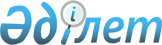 Об утверждении Правил государственного субсидирования сельскохозяйственных товаропроизводителей на приобретение минеральных удобрений на 2002 годПостановление Правительства Республики Казахстан от 11 марта 2002 года N 291



      В целях реализации Закона Республики Казахстан от 15 декабря 2001 года 
 Z010273_ 
 "О республиканском бюджете на 2002 год", постановления Правительства Республики Казахстан от 27 декабря 2001 года N 1715 
 P011715_ 
 "О реализации Закона Республики Казахстан "О республиканском бюджете на 2002 год" и поддержки отечественных сельскохозяйственных товаропроизводителей в обеспечении минеральными удобрениями Правительство Республики Казахстан постановляет: 



      1. Утвердить прилагаемые Правила государственного субсидирования сельскохозяйственных товаропроизводителей на приобретение минеральных удобрений на 2002 год. 



      2. Министерству сельского хозяйства Республики Казахстан: 



      совместно с Министерством энергетики и минеральных ресурсов Республики Казахстан определить и утвердить ассортимент и объемы подлежащих субсидированию минеральных удобрений, произведенных отечественными заводами и реализуемых ими отечественным сельскохозяйственным товаропроизводителям на 2002 год; 



      по согласованию с Агентством Республики Казахстан по регулированию естественных монополий, защите конкуренции и поддержке малого бизнеса установить максимальную цену реализации 1 (одной) тонны по каждому виду субсидируемых минеральных удобрений на 2002 год; 



      установить размер субсидий на 1 (одну) тонну по каждому виду субсидируемых минеральных удобрений на 2002 год. 



      3. Контроль за исполнением настоящего постановления возложить на заместителя Премьер-Министра Республики Казахстан Масимова К.К. 



      4. Настоящее постановление вступает в силу со дня подписания и подлежит опубликованию. 


   

  Премьер-Министр




  Республики Казахстан   



                                                 Утверждены



                                         постановлением Правительства



                                             Республики Казахстан



                                         от 11 марта 2002 года N 291



Правила государственного субсидирования






сельскохозяйственных товаропроизводителей на приобретение






минеральных удобрений на 2002 год





1. Общие положения






      1. Настоящие Правила определяют общие условия и порядок государственного субсидирования отечественных сельскохозяйственных товаропроизводителей на приобретение минеральных удобрений за счет и в пределах средств, предусмотренных в республиканском бюджете на 2002 год Министерству сельского хозяйства Республики Казахстан (далее - Минсельхоз) по программе 045 "Субсидирование сельскохозяйственных товаропроизводителей на приобретение минеральных удобрений". 



      2. Государственные субсидии предназначаются для частичного возмещения стоимости минеральных удобрений, приобретаемых отечественными сельскохозяйственными товаропроизводителями у отечественных заводов производителей минеральных удобрений (далее - Заводы). 



      3. Ассортимент и объемы подлежащих субсидированию минеральных удобрений, произведенных Заводами и реализуемых ими отечественным сельскохозяйственным товаропроизводителям, определяются совместно Минсельхозом и Министерством энергетики и минеральных ресурсов Республики Казахстан. 



      4. Государственные субсидии выплачиваются Заводам за фактически приобретенные отечественными сельскохозяйственными товаропроизводителями минеральные удобрения в пределах объемов, устанавливаемых Минсельхозом каждому Заводу по видам минеральных удобрений и в разрезе областей в соответствии с научно обоснованными нормами их внесения на планируемую посевную площадь и с учетом размера средств, предусмотренных в республиканском бюджете на 2002 год на субсидирование отечественных сельскохозяйственных товаропроизводителей на приобретение минеральных удобрений. 



      Между территориальным управлением Минсельхоза, Заводом и сельскохозяйственным товаропроизводителем заключается трехсторонний договор о производстве, реализации и целевом использовании удешевленных минеральных удобрений в пределах установленного объема. 



      5. Заводы реализуют удешевленные минеральные удобрения отечественным сельскохозяйственным товаропроизводителям самостоятельно или через уполномоченных Заводами представителей по реализации минеральных удобрений в областях (далее - Представитель) по цене, установленной Минсельхозом по согласованию с Агентством Республики Казахстан по регулированию естественных монополий, защите конкуренции и поддержке малого бизнеса и уменьшенной на размер субсидии, выплачиваемой на 1 (одну) тонну. 



      Размер выделяемых субсидий на 1 (одну) тонну рассчитывается по каждому виду субсидируемых минеральных удобрений и утверждается Минсельхозом в пределах до 40 процентов средней стоимости одной тонны минеральных удобрений. 



      Оплату вознаграждения Представителя за услуги по реализации минеральных удобрений отечественным сельскохозяйственным товаропроизводителям осуществляет Завод за счет собственных средств. 



      Оплата расходов, связанных с транспортировкой минеральных удобрений, осуществляется за счет средств сельскохозяйственных товаропроизводителей. 



      6. Отечественный сельскохозяйственный товаропроизводитель имеет право покупки удешевленных минеральных удобрений как у Завода, так и у Представителя. 



      7. Реализация удешевленных минеральных удобрений отечественным сельскохозяйственным товаропроизводителям осуществляется Заводами или Представителями в пределах установленного объема по перечню, определенному департаментами (управлениями) сельского хозяйства акима области, согласованному с территориальными управлениями Минсельхоза и утвержденному Минсельхозом. 



2. Определение перечня сельскохозяйственных






товаропроизводителей и порядок выплаты субсидий






      8. Удешевленные минеральные удобрения реализовываются отечественным сельскохозяйственным товаропроизводителям, деятельность которых связана с использованием земли для производства растениеводческой продукции. 



      9. Отечественный сельскохозяйственный товаропроизводитель, желающий приобрести удешевленные минеральные удобрения, предоставляет в департамент (управление) сельского хозяйства акима области следующие документы: 



      заявку по форме, утвержденной Минсельхозом; 



      нотариально заверенную копию акта на землепользование. 



      10. Окончательный перечень отечественных сельскохозяйственных товаропроизводителей, имеющих право на приобретение удешевленных минеральных удобрений, департаментом (управлением) сельского хозяйства акима области согласовывается с территориальным управлением Минсельхоза и передается в Минсельхоз. 



      Минсельхоз рассматривает, утверждает указанный перечень и направляет его на Заводы. 



      11. Завод непосредственно или Представитель по его доверенности заключают договора с территориальным управлением Минсельхоза и отечественными сельскохозяйственными товаропроизводителями на поставку (отгрузку) удешевленных минеральных удобрений, в которых в том числе оговариваются условия их использования отечественными сельскохозяйственными товаропроизводителями на производство растениеводческой продукции. 



      В случае отказа сельскохозяйственных товаропроизводителей приобрести удешевленные минеральные удобрения, в утвержденный перечень сельскохозяйственных товаропроизводителей и в установленные объемы по области могут быть внесены изменения. 



      Изменения в установленные объемы удешевляемых минеральных удобрений по областям вносятся Минсельхозом. На основании измененных объемов департаментом (управлением) сельского хозяйства по согласованию с территориальным управлением Минсельхоза корректируется перечень сельскохозяйственных товаропроизводителей. 



      По факту получения минеральных удобрений подписывается 3-х сторонний акт о поставке субсидированных минеральных удобрений между Заводом (Представителем), сельскохозяйственным товаропроизводителем и территориальным управлением Минсельхоза по форме, утвержденной Минсельхозом. 



      12. Для получения субсидии Завод ежемесячно к 15 числу следующего месяца, но не позже 10 декабря 2002 года представляет в Минсельхоз следующие документы: 



      оригинал договора купли-продажи минеральных удобрений; 



      акт о поставке субсидированных минеральных удобрений. 



      Минсельхоз проверяет представленные сведения и в установленном порядке до конца календарного года перечисляет деньги на счет Завода по мере поступления средств из республиканского бюджета. 


<*>





      Сноска. В пункт 12 внесены изменения - постановлением Правительства РК от 23 декабря 2002 г. 


 N 1339 


 .





      13. Минсельхозом в территориальный орган Комитета казначейства Министерства финансов Республики Казахстан представляются следующие документы: 



      заявка Минсельхоза на перечисление средств на счет Завода; 



      трехсторонние договора между территориальным управлением Минсельхоза, Заводом (Представителем) и сельскохозяйственным товаропроизводителем о производстве, реализации и целевом использовании удешевленных минеральных удобрений в пределах установленного объема; 



      акты о поставке субсидированных минеральных удобрений. 



      14. Целевое использование полученных удешевленных минеральных удобрений сельскохозяйственным товаропроизводителем подтверждается актом по форме, утвержденной Минсельхозом. 



      Акты целевого использования полученных удешевленных минеральных удобрений сельскохозяйственными товаропроизводителями представляются в Минсельхоз не позднее 15 декабря 2002 года. 



      Министерству сельского хозяйства обеспечить при заключении трехсторонних договоров между территориальным управлением Минсельхоза, Заводом (Представителем) и сельскохозяйственным товаропроизводителем о производстве, реализации и целевом использовании удешевленных минеральных удобрений обязанность сельскохозяйственных товаропроизводителей произвести возврат полной суммы субсидий в республиканский бюджет в случае нецелевого использования ими полученных удешевленных минеральных удобрений. 

					© 2012. РГП на ПХВ «Институт законодательства и правовой информации Республики Казахстан» Министерства юстиции Республики Казахстан
				